PAPÍROVÉ DUTINKYVnitřní průměr  - 80 mmVnější průměr  -  100 mmDélka  - 1100 až 1500 mmPevnost  (100mm) – 1200NBalení na paletu EUR (1200x800mm) cca 200 ksPozn. využíváme při balení směsí v návinu. Hmotnost je cca 500 kg – viz. níže obrázek.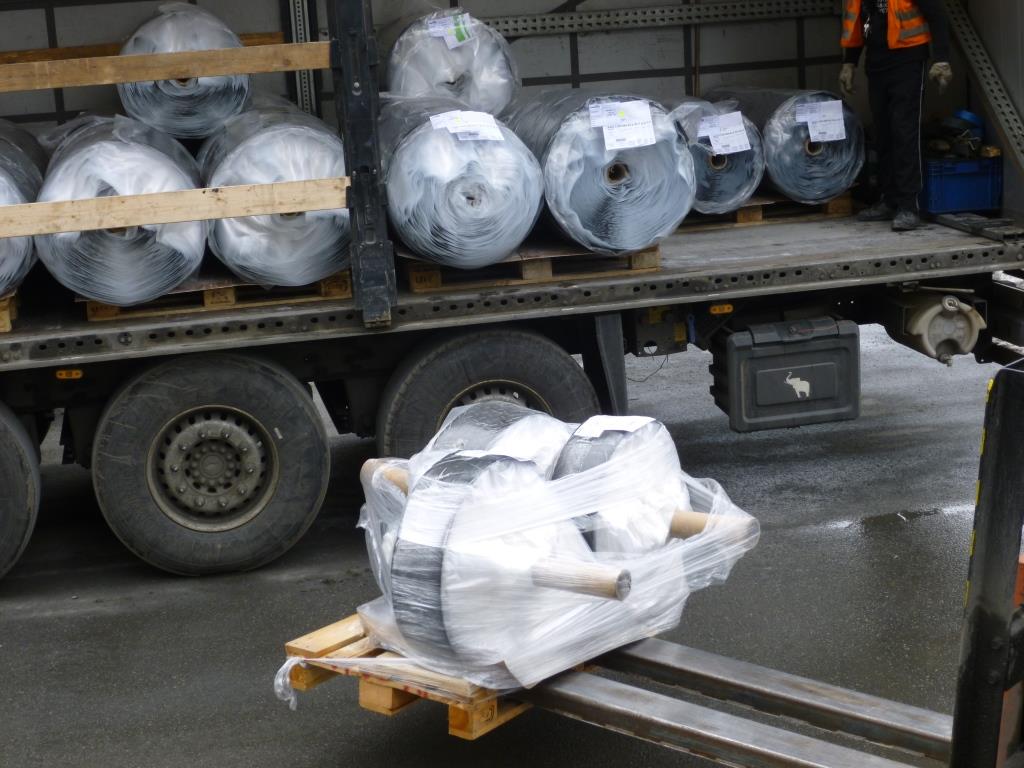 